Publicado en Barcelona el 26/07/2019 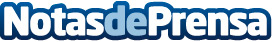 Ingram Micro Celebra su 40 aniversarioAlain Monie, CEO de Ingram, afirma que gracias al foco de la compañía en las últimas tecnologías, combinado con la superación de las expectativas del cliente, queda garantizada la supervivencia y crecimiento de Ingram para los próximos 40 añosDatos de contacto:Comunicación Ingram Micro902 50 62 10Nota de prensa publicada en: https://www.notasdeprensa.es/ingram-micro-celebra-su-40-aniversario_1 Categorias: Hardware E-Commerce Software http://www.notasdeprensa.es